E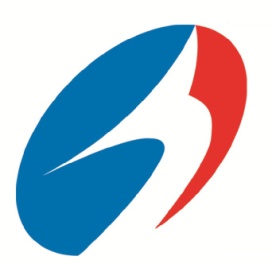 江海汇鑫研究电话：021-68885583/ QQ：103928612 邮箱：yu_winkey@yahoo.com.cn              江海汇鑫期货研究中心 /上海市浦东新区张杨路500号时代广场15楼（200122）/www.hxqh.com本报告的信息均来源于公开资料，我公司对这些信息的准确性和完整性不作任何保证，也不保证所包含的信息和建议不会发生任何变更。我们已力求报告内容的客观、公正，但文中的观点、结论和建议仅供参考，报告中的信息或意见并不构成所述品种的操作依据，投资者据此做出的任何投资决策与本公司和作者无关。理由评述操作建议菜粕国内股指股指继续延续涨势，中证500主力合约大涨4.82%。沪深300指数期货涨2.45%，已经突破震荡区间上沿，但震荡区间时间较多，不能表明上涨趋势再次形成，股指仍有下跌可能，建议短期以日内交易为主，中长线暂时观望等待机会。股指继续延续涨势，中证500主力合约大涨4.82%。沪深300指数期货涨2.45%，已经突破震荡区间上沿，但震荡区间时间较多，不能表明上涨趋势再次形成，股指仍有下跌可能，建议短期以日内交易为主，中长线暂时观望等待机会。菜粕国内豆粕、菜粕粕类品种维持弱势震荡，短期粕类仍将以调整为主，但调整幅度预计有限，建议前期长线多单继续持有，不加仓操作；尚未建仓者仍可以轻仓布局多单，资金使用率控制在10%以内。粕类品种维持弱势震荡，短期粕类仍将以调整为主，但调整幅度预计有限，建议前期长线多单继续持有，不加仓操作；尚未建仓者仍可以轻仓布局多单，资金使用率控制在10%以内。菜粕国内油脂国内豆油、棕榈、菜油三个油脂品种仍处于调整周期，短期仍以弱势为主，但下跌空间有限，不追空操作，建议暂时以观望为主。国内豆油、棕榈、菜油三个油脂品种仍处于调整周期，短期仍以弱势为主，但下跌空间有限，不追空操作，建议暂时以观望为主。菜粕国内铜在美元上涨背景下，铜价将受到抑制，逢高可轻仓空铜，注意控制仓位，资金使用率在10%以内。在美元上涨背景下，铜价将受到抑制，逢高可轻仓空铜，注意控制仓位，资金使用率在10%以内。菜粕国内天胶天胶短期仍处于调整期，建议暂时以观望为主，长线操作者可以逢低轻仓建立多单，资金使用率在10%左右。天胶短期仍处于调整期，建议暂时以观望为主，长线操作者可以逢低轻仓建立多单，资金使用率在10%左右。菜粕国内铁矿石在美元上涨背景下，铁矿石仍将以低位运行为主，短期缺乏明显机会，操作上以观望为主。在美元上涨背景下，铁矿石仍将以低位运行为主，短期缺乏明显机会，操作上以观望为主。菜粕国内螺纹钢热卷螺纹与热卷目前仍处于底部震荡区间，短期缺乏明显上涨动能，但与此同时下跌空间又十分有限，仍将以震荡为主，操作上观望为主。螺纹与热卷目前仍处于底部震荡区间，短期缺乏明显上涨动能，但与此同时下跌空间又十分有限，仍将以震荡为主，操作上观望为主。菜粕国内白糖隔夜，ice7月期糖小幅走高，短期市场维持震荡格局。国际方面来看，全球供应过剩格局无实质转变，市场价格重心仍将维持低位运行。巴西以及印度主产国出口较为强烈，这对国际市场构成一定压制。技术面，07合约维持低位箱体运行，短期受到60日均线压制。国内来看，减产以及限制进口预期在支撑现货价格，短期这一状态仍将延续。技术上，白糖昨日大幅下跌对上涨格局形成破坏，短期将以震荡偏弱为主。隔夜，ice7月期糖小幅走高，短期市场维持震荡格局。国际方面来看，全球供应过剩格局无实质转变，市场价格重心仍将维持低位运行。巴西以及印度主产国出口较为强烈，这对国际市场构成一定压制。技术面，07合约维持低位箱体运行，短期受到60日均线压制。国内来看，减产以及限制进口预期在支撑现货价格，短期这一状态仍将延续。技术上，白糖昨日大幅下跌对上涨格局形成破坏，短期将以震荡偏弱为主。菜粕国内棉花隔夜，ice7月期棉再次走弱，短期维持偏空走势。国际方面，美棉受到美元指数反弹影响，市场价格出现承压回落。从美棉主产区来看，当前天气状况转好，有利于棉花生长，天气题材告一段落。技术面，07合约跌破60日均线支撑，短期市场偏空运行。国内来看，4月中国进口棉花16.08万吨，较同期下降28%。进口总量较去年同期下降，但环比依旧偏高，这对国内棉花构成较大压制，国内去库存进行中。技术面，09合约维持区间震荡，底部构筑过程中，策略上保持观望。隔夜，ice7月期棉再次走弱，短期维持偏空走势。国际方面，美棉受到美元指数反弹影响，市场价格出现承压回落。从美棉主产区来看，当前天气状况转好，有利于棉花生长，天气题材告一段落。技术面，07合约跌破60日均线支撑，短期市场偏空运行。国内来看，4月中国进口棉花16.08万吨，较同期下降28%。进口总量较去年同期下降，但环比依旧偏高，这对国内棉花构成较大压制，国内去库存进行中。技术面，09合约维持区间震荡，底部构筑过程中，策略上保持观望。玻璃玻璃主力合约高开低走,成交量持仓量较少.国内浮法玻璃现货市场持稳为主.华北沙河地区现货价格上涨,河北价格上调,华东地区玻璃价格持稳,华中地区价格持稳,市场走货一般.技术上,玻璃1509合约冲高回落,期价考验900一线支撑,上方测试930一线压力,短线呈现低位震荡走势,操作上,依托900轻仓短多交易.玻璃主力合约高开低走,成交量持仓量较少.国内浮法玻璃现货市场持稳为主.华北沙河地区现货价格上涨,河北价格上调,华东地区玻璃价格持稳,华中地区价格持稳,市场走货一般.技术上,玻璃1509合约冲高回落,期价考验900一线支撑,上方测试930一线压力,短线呈现低位震荡走势,操作上,依托900轻仓短多交易.PTA原油期货大幅上涨,纽约原油60.66美元.受美元反弹及供给充裕压力影响,国际原油大幅上涨,亚洲PX价格小幅下调,国内PTA开工率维持在67%左右,PTA现货价格下跌,市场气氛偏弱,华东PTA市场报盘意向在5000元附近试盘,递盘意向在4850-4900附近,暂未听闻成交,技术上,PTA1509合约跌停收盘后开始强势起稳,期价考验5000一线支撑,短线呈现调整走势,操作上,从盘面看,期价从高位回落后,虽然收出阳线,但阶段支撑并未就此形成,因此会导致反复震荡,这是投资者应该以观望为主,待方向明确后再度出手,激进者可短多参与.原油期货大幅上涨,纽约原油60.66美元.受美元反弹及供给充裕压力影响,国际原油大幅上涨,亚洲PX价格小幅下调,国内PTA开工率维持在67%左右,PTA现货价格下跌,市场气氛偏弱,华东PTA市场报盘意向在5000元附近试盘,递盘意向在4850-4900附近,暂未听闻成交,技术上,PTA1509合约跌停收盘后开始强势起稳,期价考验5000一线支撑,短线呈现调整走势,操作上,从盘面看,期价从高位回落后,虽然收出阳线,但阶段支撑并未就此形成,因此会导致反复震荡,这是投资者应该以观望为主,待方向明确后再度出手,激进者可短多参与.